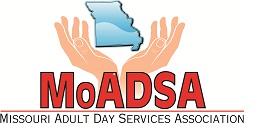 New Member Payment PlanAvailable if NeededOrganization: _____________________________________________________________________________Address:_________________________________________________________________________________City:_______________________________________  State:___________________  Zip:_________________ Website: ___________________________________  Phone:__________________  Fax:________________Contact person: _________________________________________________________________Provider Member Dues: Dues are based on the number of participants you are licensed to serve by the Department of Health and Senior Services. Please check one box below that fits your organization’s licensed capacity of participants. The membership payment can be made in 1 lump sum or distributed over a 3-month or 6-month period.  Payment plans are as follows with the first payment due at the time the application is filed.Payment Agreement:  By signing this agreement, I agree that a payment of $_________ will be sent so that it is received by the MoADSA Office by the 10th of each month until the total amount due, which is $__________ has been paid in full. Payments not received by the 10th of the month will incur a 5% late fee.  _________________________________________			____________________________Director’s signature							DateLicensed Capacity Annual DuesPayments for a period of 3 monthsPayments for a period of 6 months❏ 0 – 24 participants$200$66.67$33.34❏ 25-39 participants$300$100$50.00❏ 40-59 participants$400$133.34$66.67❏ 60-85 participants$500$166.67$83.34❏ 86+ participants$600$200.00$100.00